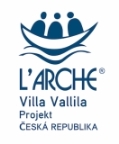 Kurz: Mezinárodní hnutí Archa a Jean Vanier Milí účastníci kurzu,vzhledem k nastalé situaci a tudíž nemožnosti se osobně setkat vám jako náhradu posílám 2 úkoly, které byste měli splnit a poslat do konce dubna:vymyslet individuální úkol pro jednoho nebo dva obyvatele Villy Vallily, který by mohli sami vyřešit, vyplnit nebo jim poslat nějaký nápad na aktivitu nebo na nějakou hru, křížovku, doplňovačku, orientační běh kolem Villy pro ty z vás, kteří Villu znáte, natočit video… (třeba vás napadne ještě něco jiného). Prohlédnout si webové stránky organizace Villa Vallila (www.vallila.cz) a pročíst si je kriticky – tzn. udělat si poznámky, co vás tam zaujalo, co naopak nezaujalo, co není srozumitelné, co není doplněné, jaké důležité informace chybí atd a tento rozbor poslat zpět.Doplnit a zaktualizovat presentaci Villy Vallily z roku 2018 (přikládám)Jelikož jste měli jako další setkání v kurzu strávit celý den ve Ville a setkat se osobně s obyvateli, ráda bych vám nyní tyto lidi představila (možná si některé pamatujete), abyste mohli něco konkrétního každému z nich na dálku lépe vymyslet:Roman – bydlí ve Ville nejdéle (od roku 2002), pracuje v nemocnici v Benešově, je velmi manuálně šikovný, je to takový správce Villy, má vždy dobrý přehled, co se děje ve vesnici; nyní je ubytován v samostatné garsonce pod Villou. Má problémy se čtením a psaním, ale díky různým pomůckám to zvládá dobře. Rád se seznamuje s novými lidmi a je velmi rád, když do Villy přijíždějí studentky z Jaboku na praxi…Bára – bydlí také v garsonce pod Villou. Je velmi šikovná, umí dobře číst, ve všem se dobře orientuje, ale má problém se sebeobsluhou, je potřeba ji vhodně a trpělivě povzbuzovat; je sociálně zdatná, komunikativní, a když má dobrou náladu je mile společenská a velmi vtipná. Její hlavní potíž je nadměrná váha. Pavel – je výrazná osobnost, ale velmi přecitlivělý na své okolí; rád by měl kolem sebe pohodu, ale někdy ji sám svými poznámkami kazí. Je dost chytrý, má přehled o dění ve světě, dobře čte, píše, o vše se zajímá, ale často je vůči okolí negativní. Velmi jej baví kreslení a kreslí moc pěkně. Je rád, když je oceněná jeho snaha dělat věci dobře.Mikuláš – je citlivý a vnímavý, ale je velmi omezený svoji váhou a špatnou pohyblivostí. Často má nezkrotnou chuť k jídlu, z čehož jsou časté konflikty. Prožívá situace ostatních obyvatel a na všechny pozitivně myslí. Má rád hudbu, rád ji poslouchá a ještě raději chodí na koncerty…David – je uzavřený citlivý muž, který se velmi málo projevuje verbálně. Hodně však vnímá své okolí a dění kolem. Navzdory omezené mluvě je schopen číst nahlas. Rád vybarvuje antistresové obrázky, chodí rád na vycházky.Pepa – není ve Ville moc dlouho, ale dobře se tam zabydlel. Je to hospodář, má rád zvířata, je pracovitý a ochotný a je dobrý kamarád. Stále však něco řeší, což bývá trochu únavné. Je výborný pomocník na jednoduché práce, chodí rád do přírody, často se prochází i sám. Dobře jezdí na kole, ale je třeba mu dávat pravidla, jak a kam může jet. Tomáš – přišel do Villy z podobné komunity, takže umí být s ostatními, je nekonfliktní, velmi kamarádský a ostatními oblíbený. Má rád hudbu, zpívá a tancuje a do všeho se nadšeně zapojuje. Rád pracuje v dílně a po večerech nejraději hraje karty. Často se jde projít sám, potřebuje pohodu v sobě i kolem sebe. Je rozcitlivělý, když je v domě nějaké napětí. Tereza – je ve Ville už poměrně dlouho, hodně toho tam již prožila, v poslední době je zklidněná a je ráda, když „je klid“ jak říká. Někdy se jí těžce vstává a je trochu rozmrzelá, ale dovede se přes to dostat. Pomáhají jí ruční práce, stále něco háčkuje nebo plete. Má na starosti úklid společných prostor, někdy však raději „zaleze“. Je potřeba ji povzbuzovat v procházkách mimo Villu – to jí pak dělá dobře.Hana – je nepřehlédnutelná osůbka Villy. Miluje Beatles a píše o nich „nekončící román“. Má ráda vše, co jí tuto skupinu může připomenout včetně jejich písní jistě. Někdy mívá špatnou náladu, těžce vstává a je trochu nevrlá. Má velké strachy, jak to vše bude dál, bojí se nyní koronaviru a stále se ptá, kdy už to skončí… Obstarává slepice, se kterými si ráda „povídá“.Věra – delší dobu žila sama, takže život v komunitě pro ni byl zpočátku trochu náročný, stále se moc s ostatními nedruží, ale dovede každému pomoci.  Je pracovitá a šikovná. Už skoro rok pracuje mimo Villu ve velkém skladu, kde skládá mobily. Práce jí nyní velmi chybí, ale když se jí zadá práce v domě nebo na zahradě, kterou umí zvládnout, udělá to dobře a je spokojená. Ráda chodí na procházky. Bylo by dobré, aby každý z obyvatel Villy něco tuto formou dostal. Do sdíleného dokumentu na Google disku zapište svoje jméno k alespoň jednomu obyvateli, aby se nestalo, že bude někdo opominut. 